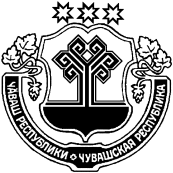 О внесении изменений в постановление администрации Хочашевского сельского поселения Ядринского района Чувашской Республики  от 05.09.2019г. № 34 «О порядке применения к муниципальным служащим Хочашевского сельского поселения Ядринского района Чувашской Республики взысканий за совершение коррупционных правонарушений»В соответствии со статьей 27.1 Федерального закона от 2 марта 2007 года № 25-ФЗ «О муниципальной службе в Российской Федерации»,  во исполнение протеста прокуратуры Ядринского района Чувашской Республики от 25.06.2020 № 03-01-2020 администрация Хочашевского сельского поселения Ядринского района Чувашской Республики постановляет:         1. Внести в Порядок применения к муниципальным служащим Хочашевского сельского поселения Ядринского района Чувашской Республики взысканий за совершение коррупционных правонарушений (далее - Порядок), утвержденный  постановлением администрации Хочашевского сельского поселения Ядринского района Чувашской Республики  от 05.09.2019 г. № 34 «О порядке применения к муниципальным служащим Хочашевского сельского поселения Ядринского района Чувашской Республики взысканий за совершение коррупционных правонарушений»,   следующие изменения:           1.1. Пункт 9 изложить в следующей редакции:«9. Взыскания, предусмотренные статьями 14.1, 15 и 27 Федерального закона от 2 марта 2007 года № 25-ФЗ «О муниципальной службе в Российской Федерации», применяются не позднее шести месяцев со дня поступления информации о совершении муниципальным служащим коррупционного правонарушения, не считая периодов временной нетрудоспособности муниципального служащего, нахождения его в отпуске, и не позднее трех лет со дня совершения им коррупционного правонарушения. В указанные сроки не включается время производства по уголовному делу.»;1.2. Пункт 10 признать утратившим силу.3. Настоящее постановление вступает в силу со дня его официального опубликования.4. Контроль за исполнением настоящего постановления оставляю за собой.Глава  Хочашевского сельского поселенияЯдринского района Чувашской Республики                                                        Н.Н.АлбутоваЧĂВАШ РЕСПУБЛИКИЕТЕРНЕ РАЙОНĚ ЧУВАШСКАЯ РЕСПУБЛИКА ЯДРИНСКИЙ РАЙОН  ХУЧАШ ЯЛ ПОСЕЛЕНИЙĚН АДМИТНИСТРАЦИЙĚЙЫШĂНУ«02» утã уйãхẽн 2020 г.  № 33Хучаш салиАДМИНИСТРАЦИЯ ХОЧАШЕВСКОГО СЕЛЬСКОГО ПОСЕЛЕНИЯ ПОСТАНОВЛЕНИЕ«02» июля 2020 г.  № 33село Хочашево